GROUP DELMAR is een sterk groeiende familiale KMO met vestigingen in België en Frankrijk. Al meer dan 25 jaar zijn we specialist inzake productie van prefab betonelementen, zoals trappen, balkons, gevels en andere elementen op maat. Voor onze verschillende vestigingen zijn we op zoek naar (Hoofd)BetonherstellersFunctie Dit zijn jouw taken:je inspecteert de ontkiste betonelementen op gebreken (schade-uitzicht-kleur)je geeft de nodige nazorg aan gebrekkige elementen: uitwassen, zuren, polijsten, …je neemt het voortouw bij het aansturen van collega betonherstellersje stockeert en stapelt de betonelementenje helpt mee met het voorbereiden en laden van betonelementen op trailersProfiel:Als betonhersteller moet je autonoom kunnen werken en bestand zijn tegen fysiek werk, netjes werken, initiatief durven nemen en goed zijn in teamwork.Je moet ook het volgende kunnen aantonen:je hebt zin voor verantwoordelijkheidje kan het overzicht bewaren en de juiste prioriteiten bepalenervaring met een rolbrug is noodzakelijkheftruckattest noodzakelijknauwgezetheid en precisie draag je hoog in de vaandelAanbod:Je komt terecht in een bedrijf met veel werkzekerheid en een aangename werksfeer. Meer specifiek bieden wij:een vaste job na een geslaagde inloopperiodeeen verloning naargelang de barema's van de betonsectoreen afwisselende jobeen voltijdse joballe voordelen van een tewerkstelling binnen de sectorSolliciteren: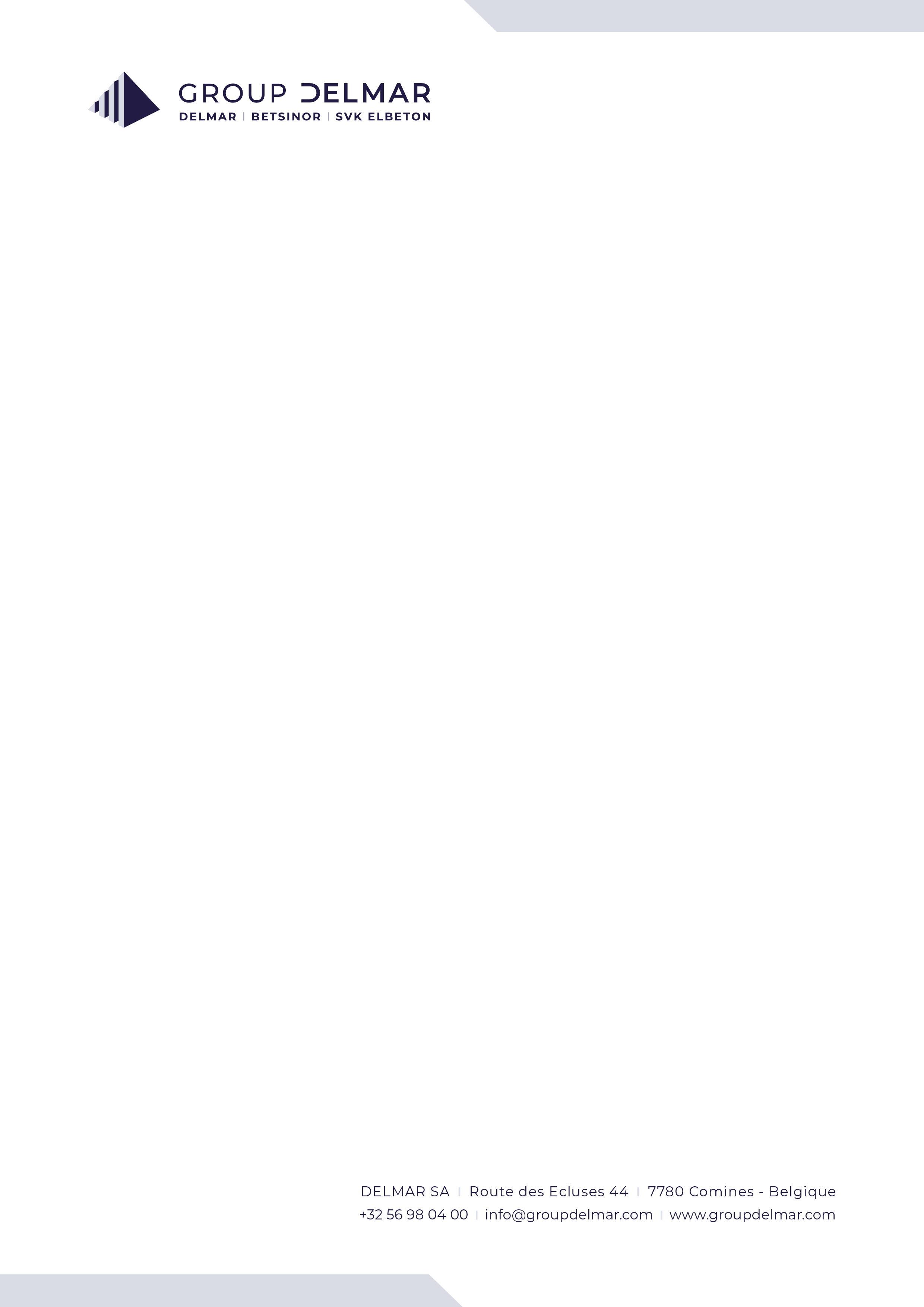 Ben je helemaal enthousiast gemaakt door deze vacature? Solliciteer dan snel met je CV naar hr@delmarprefa.be. Iedere kandidatuur wordt discreet, snel en professioneel behandeld. 